Fundur í samráðshópi opinberra stjórnenda um grunngerð landupplýsinga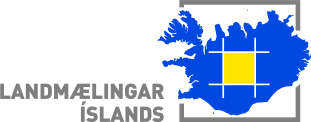 Haldinn 12. maí 2015 hjá Sjómælingasviði Landhelgisgæslunnar Þátttakendur á fundinum:	X Magnús Guðmundsson- Landmælingum Íslands,  X Eydís Líndal Finnbogadóttir – Landmælingum ÍslandsX Viktor Steinarsson  - VegagerðinniX Hjörtur Grétarsson – ÞjóðskráX Ragnar Þórðarson – Umhverfis- og auðlindaráðuneytiðX Bjargey Guðmundsdóttir – MannvirkjastofnunX Elín Fjóla Þórarinsdóttir – Landgræðsla ríkisinsX Þorvaldur Bragason – OrkustofnunX Árni Vésteinsson - Landhelgisgæsla ÍslandsX Níels Bjarki Finnsen – Landhelgisgæsla ÍslandsX Lúðvík Gústafsson Samband íslenskra sveitarfélagaX Einar Jónsson – Skipulagsstofnun X Þorsteinn Sigurðsson - Hafrannsóknarstofnun   X Lovísa Ásbjörnsdóttir – Náttúrufræðistofnun ÍslandsForföll:X Guðmundur Guðmundsson – Byggðastofnun X Ingvar Kristinsson - Veðurstofunni X Tryggvi Már Ingvarsson – ÞjóðskráX Þorleifur Jónasson – Póst og fjarskiptastofnunX Kjartan Ingvarsson – Umhverfis- og auðlindaráðuneytið X Halldór Arinbjarnason – Ferðamálastofu	X Guðjón Bragason – Samband íslenskra sveitarfélagaFundarstjóri og fundarritari: Magnús Guðmundsson Magnús bauð fundarmenn velkomna og þakkaði fulltrúum Sjómælingasviðs fyrir að hýsa fundinn og sjá um veitingar. Kynning á Sjómælingasviði LHGÁrni Þór Vésteinsson kynnti  starfsemin Sjómælingasviðs Landhelgisgæslunnar en þar starfa 7 manns, hefur fækkað talsvert undanfarin ár. Kynntir voru helstu flokkar sjókorta hér við land en sjómælingar hafa að mestu legið niðri frá því um hrun vegna niðurskurðar fjárveitinga. Sýnd voru sýnishorn af verkefnum við sjókortagerð auk þess að skýra hvernig sjókortaverkefni tengjast alþjóðlegum skuldbindingum, alþjóðlegum stöðlum og alþjóðlegum verkefnum. Einnig sagði Árni frá því að grunnlínupunktar landhelginnar þarfnast yfirferðar vegna nýrra alþjóðlegra krafna.Fréttir/upplýsingar frá þátttakendum í samráðinu (tour du table)Vegagerðin: Viktor Steinarsson sagði frá hann væri á fullu að setja sig inn í nýtt hlutverki og hefði ekki sérstakar fréttir frá Vg.Þjóðskrá Íslands: Hjörtur sagði að fátt nýtt væri að gerast á þessu sviði hjá Þjóðskrá. Hjörtur sagði einnig frá norrænum fundi um „adressur“ sem var haldinn á Grundarfirði, en þessi málaflokkur skiptir miklu máli t.d. fyrir neyðarþjónustu ofl. Umhverfis- og auðlindaráðuneytið: Ragnar sagði frá þeim vinnuhópum sem hafa verið starfandi en skýrslur eru í lokafrágagni. Einnig sagði hann frá því að hann hafi verið á fundi Samtaka tæknimanna sveitarfélag í síðustu viku til að kynna grunngerðarmálinu. Einnig er búið að óska eftir að fá kynningu á UT málþingi sveitarfélaga. Orkustofnun: Þorvaldur sagði frá því að landupplýsingamál á OS væru í hefðbundnu ferli. Aðallega verið að viðhalda því efni sem til er. 
Þorvaldur velti fyrir sér einnig stórstraumsfjöruborði og hvernig Sjómælingasvið sjái það fyrir sér. Einnig velti hann fyrir sér hvort samstarf sé á milli LMÍ og Sjómælinga varðandi Örnefni.
Varðandi stjórstraumsfjöruna er gerð tillaga um þau mál í þingmáli um Landsskipulag frá Skipulagsstofnun. Varðandi örnefni þá er samstarf á milli LMÍ og Sjómælingasviðs um örnefni á sjó. Náttúrufræðistofnun: Lovísa sagði frá því að allt væri nokkuð hefðbundið hjá NÍ en þau væru byrjuð að undirbúa þemu sem tengjast viðauka 3. Einnig er unnið að nýjum vef þar sem er áætlað að tengja við landupplýsingar.Samband íslenskra sveitarfélaga: Lúðvík nefndi að gott væri að endurtaka könnun meðal sveitarfélaga varðandi landupplýsingar. Mannvirkjastofnun: Bjargey sagði frá því að unnið væri að mannvirkjagátt og einnig væri unnið að aukinni samvinnu við Þjóðskrá þar sem mikið er af gögnum sem þarf að nýta í mannvirkjagátt.Landmælingar Íslands: Eydís sagði frá því að verið væri að undirbúa nýja könnun meðal ríkisstofnana og sveitarfélaga í samvinnu við fyrirtækið Alta ehf. Könnunin verður send út á næstu dögum og ætti að vera tilbúnar helstu niðurstöður fyrir haustið.Einnig sagði Eydís frá því að þann 30. apríl sl. hafi verið haldin grunngerðaráðstefna og voru skráðir um 80 manns frá 15 mismunandi aðilum. Glærur og upptökur frá ráðstefnunni verða gerðar aðgengilega á næstu dögumÁ næstunni verður ráðstefnunni einnig fylgt eftir með því að bjóða aðgang að námskeiðum á netinu í tengslum við eEnviplus verkefnið. Að lokum sagði Eydís frá helstu niðurstöðum skýrsla vegna könnunar á notkun gjaldfrjálsra gagna. Skýrslan verður sett á vef LMÍ á næstu dögum.Landgræðslan: Elín Fjóla sagði frá því að Landgræðslan sé að skrá fleiri gagnasett í landupplýsingagáttina. Skipulagsstofnun: Einar sagði frá því að margt væri á döfinni hjá Skipulagsstofnun varðandi landupplýsingamál t.d. að ná utan um það sem þarf fyrir stafrænt skipulag (e-planning) þ.m.t. fitjuskrá ofl.Hafrannsóknarstofnun: Þorsteinn sagði frá því að hjá Hafró væri en verið að pæla í hvað felst í INSPIRE tilskipuninnni og hvernig það hefur áhrif á skipulag starfseminnar við uppbyggingu gagnagrunna. Um síðustu helgi var auglýst eftir gagnagrunnssérfræðingi sem mun hafa m.a. hlutverk varðandi grunngerð landupplýsinga. Sjómælingasvið LHG: Árni sagði frá því að í nýja varðskipinu Þór væri fjölgeislamælir sambærilegur og er í rannsóknarskipinu Árna Friðrikssyni.  Þorsteinn frá Hafró sagði frá að með fjölgeislamælinum í Árna Friðrikssyni væri búið að kortlegga um 12% af landhelgi Íslands. Nú væri tækið sem er í rannsóknarskipinu hinsvegar að ljúka líftíma sínum og óljós væri um framhaldið.Árni sagði einnig frá fundi norrænna sjómælingastofnana hér á landi í apríl sl. þar sem grunngerðarmál (marine spatial data infrasturctur) hafi m.a. verið rætt.Einnig kom fram að Sjómælingasvið LHG er að þjálfa upp nýjan mælingamann í Hollandi þessar vikurnar. Hugbúnaður á sviði sjókortagerðar er einnig orðinn nokkuð gamall og þarfnast endurnýjunar. 
Ýmis atriði og fréttir :  Rætt var um það hvernig INSPIRE tilskipunin hefur áhrif á ýmislegt alþjóðlegt samstarf og hvernig hún kemur að íslenskum stjórnvöldum í gegnum samstarf s.s. hjá Sjómælingasviði LHG, Þjóðskrá, LMÍ og Orkustofnun.Að lokum sagði Magnús frá því að Sameinuðu þjóðirnar samþykktu þann 26. febrúar síðastliðinn ályktun um  mikilvægi landmælinga og alþjóðlegra landmælingakerfa. Ályktunin var lögð fram af 52 ríkjum og var Ísland þar á meðal. Ályktunin undirstrikar mikilvægi alþjóðasamvinnu á sviði landmælinga og fjarkönnunar við  vöktun á loftslagsbreytingum og hamfarastjórnun auk þess að hafa víðtækt notagildi í samgöngum, landbúnaði og verklegum framkvæmdum. Einnig er lögð áhersla á opið óhindrað aðgengi að landmælingagögnum um allan heim.Næsti fundur: Hafrannsóknarstofnun 15. september kl. 13:00Fleira ekki rættMagnúsGögn og fundargerðir frá fyrri fundum hópsins er hægt að nálgast hér: http://grunng.lmi.is/